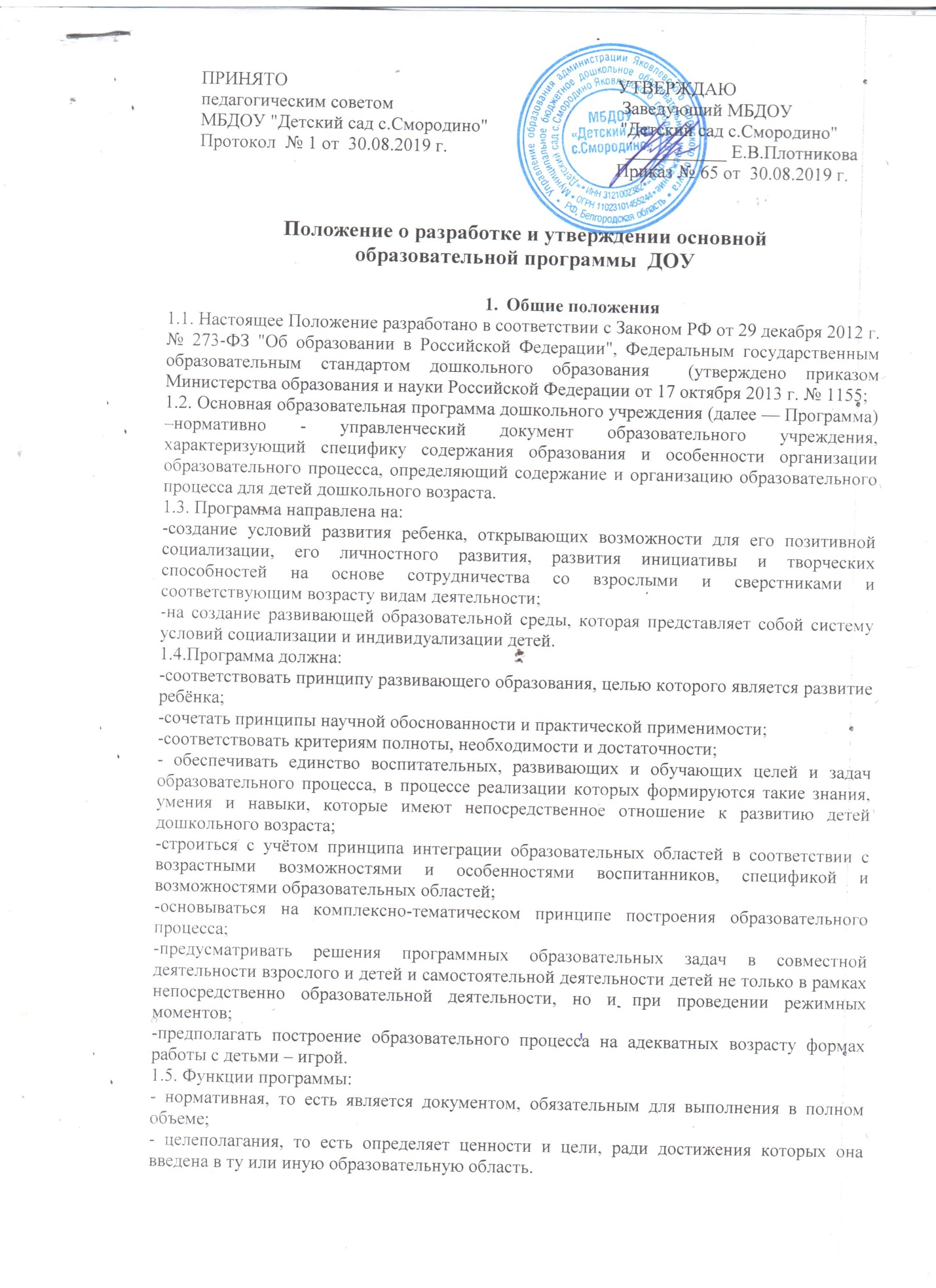 1.6. Механизм формирования и принятия части образовательной программы, формируемой участниками образовательных отношений:-познакомить родителей с условиями, созданными в ДОУ для реализации части программы, формируемой участниками образовательных отношений;-провести анкетирование родителей с целью  выявления их запросов   по содержанию части программы, формируемой участниками образовательных отношений;- осуществить выбор парциальных образовательных программ и форм организации работы с детьми, которые в наибольшей степени соответствуют образовательным потребностям и интересам детей (по итогам анкетирования), а также возможностям педагогического коллектива;- творческой группе ДОУ разработать проект  части программы, формируемой участниками образовательных отношений;-обсудить проект  части программы, формируемой участниками образовательных отношений, на педагогическом  совете с участием родителей (представителей от каждой группы) в августе.2. Структура образовательной программы2.1. Программа включает   целевой, содержательный,  организационный, дополнительный разделы и приложения.Целевой раздел  1. Пояснительная записка:-цели, задачи реализации   Программы;- принципы и подходы к формированию Программы;- значимые для разработки Программы характеристики.2.Планируемые результаты освоения Программы.Планируемые результаты освоения Программы должны быть представлены в виде целевых ориентиров – возрастных характеристик возможных достижений ребенка.Целевые ориентиры Программы должны быть представлены  к началу дошкольного возраста (к 2 годам) и на этапе завершения дошкольного образования (к 7 годам).3.Развивающее оценивание качества образовательной деятельности по Программе.Часть, формируемая участниками образовательных отношений.Содержательный раздел  Содержательный раздел  представляет общее содержание  Программы, обеспечивающее полноценное развитие личности детей.Содержательный раздел Программы должен включать:1.Описание образовательной деятельности в соответствии с направлениями развития ребенка по пяти образовательным областям.дошкольный возраст.Образовательная область  «Социально-коммуникативное развитие»Образовательная область  «Познавательное развитие»Образовательная область  «Речевое развитие»Образовательная область  «Художественно- эстетическое развитие»Образовательная область  «Физическое развитие»2.Описание вариативных форм, способов, методов и средств реализации Программы: Особенности образовательной деятельности разных видов и культурных практик; Способы и направления поддержки детской инициативы; Особенности взаимодействия педагогического коллектива с семьями воспитанников; Иные характеристики содержания ООП ДО.  Часть,  формируемая участниками образовательных отношений.Организационный раздел  Организационный раздел Программы должен включать:Обязательная часть1. Материально-техническое обеспечение (обеспеченность материалами и средствами обучения и воспитания).2.Организация режима  пребывания детей в дошкольном образовательном учреждении.3.Особенности традиционных событий, праздников, мероприятий .4.Особенности  организации развивающей предметно-пространственной  среды.5. Обеспеченность методическими материалами и средствами обучения и воспитанияЧасть,  формируемая участниками образовательных отношений. Дополнительный  раздел  Краткая презентация образовательной программыПриложения1.Рабочие программы воспитателей по возрастным группам.2. Рабочая программа музыкального руководителя по реализации образовательной области « Художественно-эстетическое  развитие».3. Учебный план.4. Календарный учебный график.5.Схемы распределения образовательной деятельности.6.Режим дня в детском саду.7.Методическое и дидактическое обеспечение  образовательного процесса по реализации ООП ДО.8.Модель сетки проектного комплексно-тематического планирования образовательного процесса в возрастных группах.9. Модель двигательного режима.10.Циклограмма организации работы с детьми.3. Разработка и утверждение  Программы3.1. Основная образовательная программа ДОУ разрабатывается на основании ФГОС и примерной  ООП  ДО.   3.2. ООП ДОУ принимается на заседании Педагогического совета и утверждается приказом заведующего. 4. Порядок внесения изменений и (или) дополнений в Программу4.1.Все изменения и (или) дополнения,  вносимые в Программу,  принимаются Педагогическим советом и утверждаются приказом по ДОУ.5. Оформление, размещение и хранение  Программы5.1.Программа оформляется в печатном варианте, нумеруется по листам, прошивается, скрепляется печатью и подписью  заведующего.5.2.Программа является обязательной частью документации ДОУ. 5.3.Программа, изменения и (или) дополнения,  вносимые в нее, размещаются  на сайте  образовательного учреждения.